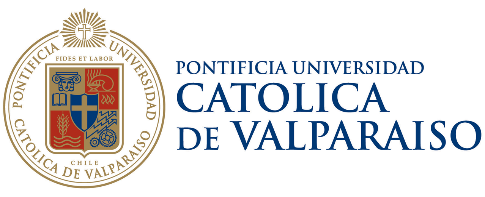 VICERRECTORIA ACADEMICADIRECCION DE ASUNTOS ESTUDIANTILES. DAEGuía de Buenas Prácticas de Enseñanza para Tutores PAE 2013PresentaciónEsta guía fue confeccionada para asistir tu trabajo de Tutor(a) de Estudiantes de Primer Año de la Pontificia Universidad Católica de Valparaíso, en el marco del Programa de Apoyo al Aprendizaje (PAE). Te ofrecemos este recurso esperando que pueda respaldar tu labor de enseñanza, en función de mejorar el aprendizaje y la inserción académica de los estudiantes novatos beneficiarios del programa.Asumiendo la responsabilidad de un profesionalAunque no te sientas seguro(a) de tu capacidad para enseñar, aunque todavía no estés titulado(a) y aún puedas ser un estudiante en proceso de formación, has asumido ser un(a) tutor(a), una labor que trae consigo ciertas responsabilidades asociadas a un estándar profesional, pues vas a trabajar en contacto directo con estudiantes que te necesitan. Es por esto que te recomendamos considerar lo siguiente:Sé responsable: Si los estudiantes, un colega o un coordinador requieren de tu asistencia o necesitan que les entregues una información que prometiste, no los decepciones. Cumple con tu trabajo y sé puntual. Haz respetar las reglas de convivencia que hayas fijado con tus alumnos. A veces se requiere tomar decisiones difíciles que pueden generar disgusto en algunos estudiantes, pero que son necesarias para demarcar el contexto educativo del encuentro.Respeta la dignidad de las/los estudiantes que tienes a cargo. Preocúpate de oírlos y entenderlos.¿Cuáles son los objetivos que debo cumplir como tutor(a)?En primer lugar, tu propósito principal debe ser favorecer la inserción de los tutorados a sus carreras correspondientes. ¿Pero cómo puedes conseguirlo? Además de reforzar los contenidos de las asignaturas en las cuales los tutorados necesiten ayuda, toma en consideración lo siguiente: Proporciónale a los tutorados información acerca de la organización general de la Universidad y de la Facultad o Escuela en la que estudian, para que se sientan más familiarizados con su espacio.Orienta su vida académica, aconsejándole en el proceso de toma de decisiones respecto a las posibles opciones de formación que estén a su alcance (créditos, asignaturas, etc.).Facilita el uso de recursos que la Universidad ofrece para su formación.Asesora sobre métodos y estrategias de aprendizaje, para desarrollar y potenciar hábitos de estudio (ver apartado 5)Monitorea su rendimiento académico, identificando de forma temprana las dificultades que intervienen en su desarrollo, aportando posibles soluciones para orientar tu trabajo. Potencia sus habilidades, y fortalece los aspectos más débiles que hayas detectado. Una forma de monitorear rendimiento es utilizando alguna forma de evaluación al final de las sesiones, para tener evidencia de qué tanto se ha aprendido durante el desarrollo de las mismas (Ver apartado 7). Asimismo, es fundamental que estés enterado(a) de los resultados de las evaluaciones que han ido obteniendo en las distintas asignaturas que están cursando.También puede ser necesario que ofrezcas apoyo emocional cuando la situación lo amerite; no olvides que los estudiantes pueden tener frustraciones cotidianas que les afecten su rendimiento. No obstante, si detectas que hay un problema emocional muy complejo o algún trastorno serio que dificulte su capacidad para aprender, deriva el caso al programa de apoyo psicoeducativo del PAE para lo cual debes rellenar la ficha de derivación y enviarla a la casilla dae@ucv.cl.Planificando la tutoríaSi bien las sesiones de tutorías pueden ir principalmente orientadas a las dudas que te planteen tus estudiantes, es importante que realices una planificación sistemática de tus sesiones para que las tutorías no se vuelvan desordenadas o poco atractivas para el tutorado. Considera los siguientes aspectos a la hora de planificar tus sesiones:Define cuáles son los objetivos o metas de aprendizaje que quieres cumplir, es decir, las ideas, conceptos, la información o habilidades que quieres que los estudiantes aprendan, desarrollen y dominen (estos objetivos te van a servir para después ir evaluando tu estado de avance, de acuerdo a si se han ido cumpliendo tus expectativas o no).Plantea de qué forma vas a conseguir que los tutorados cumplan los objetivos que propusiste para tu tutoría. ¿Qué métodos vas a utilizar? Si necesitas que aprendan contenidos teóricos, quizás tengas que realizar una clase de exposición y organizar lecturas de textos. Si necesitan poner en práctica sus conocimientos, puedes presentar actividades de resolución de problemas, discusiones, redacción de una idea, etc. (ver apartado 4).Por último, define una propuesta de evaluación, de forma tal que puedas asegurar y revelar si acaso los tutorados han aprendido o no lo que te has propuesto enseñarles (ver apartado 7).Estrategias y métodos de enseñanzaYa sea que enseñes contenidos de carreras como Ingeniería, Derecho o Pedagogía, nos importa que los tutorados aprendan de una forma efectiva, siendo capaces de ser pensadores críticos, es decir, que puedan ser capaces de utilizar aquello que aprendan en las sesiones, desarrollando, sintetizando, evaluando y acomodando la información que surge en las tutorías en beneficio de su propio desarrollo personal, académico y profesional.A continuación te presentamos una serie de estrategias pedagógicas que puedes considerar para el desarrollo de tus sesiones de tutoría, pero claramente es sólo un esbozo de lo que podrías poner en práctica:Comparte con los tutorados tu forma de pensar y de razonar acerca de las diferentes materias que trates, pero también respecto a temas contingentes, de forma que puedan tener un acercamiento hacia la forma en que se comporta un físico o un historiador, por ejemplo. Es una buena forma de demostrar a los estudiantes que un profesional tiene una forma distinta de aproximarse a un problema de acuerdo a su carrera.No les enseñes a tus tutorados solamente las respuestas que ellos “necesitan saber” para aprobar los ramos. Invítalos a que se sientan parte de la disciplina, y que encuentren respuestas a través de la indagación personal.Muéstrate abierto a recibir dudas y preguntas. Observa a los tutorados para ver si no están claros en algo, para ayudarlos a salir de su confusión. Un buen ejercicio para averiguar si manejan un concepto o procedimiento específico es pedirles que lo expliquen de distintas maneras y/o en distintos contextos.Cuando requieras enseñar largos contenidos o información de una manera rápida, utiliza una modalidad expositiva de tutoría, en la cual puedas organizar el material y presentarlo de manera frontal frente a tus estudiantes (imitando el estilo habitual de las cátedras). Pero no utilices únicamente esta metodología de enseñanza, pues posiciona a los estudiantes en un rol pasivo de aprendizaje (sólo están escuchando), por lo cual pueden perder la atención con facilidad durante tu explicación, y además pueden olvidar los contenidos en poco tiempo.Una forma de asegurar la atención de los estudiantes cuando enseñes de forma expositiva, es apoyarte con material audiovisual, como uso de videos o diapositivas. Pero recuerda interactuar con este material, es decir, si miran el video comenten y analicen lo que vieron; si utilizas diapositivas, explica lo que estás mostrando y no simplemente leas lo que aparece en pantalla.Incorpora lecturas también en tu tutoría, pues una de las mayores dificultades que poseen los estudiantes de Primer Año es poder otorgarle sentido  a lo que leen. Puedes pedirles que lean un texto para una próxima sesión o que hagan resúmenes, para que después lo comenten en la tutoría, para que vayan ejercitando el hábito de lectura, y también para que puedas detectar cómo están entendiendo lo que van leyendo. Para complementar las formas expositivas de enseñanza, están las metodologías de aprendizaje activo, en las cuales los estudiantes son considerados participantes protagónicos en el desarrollo y construcción de sus conocimientos. Sirven para que los estudiantes pongan en práctica lo que están aprendiendo, y no sean sólo oyentes. En la siguiente tabla presentamos algunas técnicas de aprendizaje activo que te pueden servir.Estimulando el estudio:Uno de los problemas que genera que los tutorados tengan dificultad para rendir bien en la Universidad tiene relación con las técnicas de estudio que utilizan para preparar las evaluaciones. Es una de las preocupaciones del programa de tutorías que los estudiantes puedan entrenar su forma de estudiar para tener mejores resultados, por lo cual te sugerimos a continuación una serie de técnicas de estudio que puedes compartir o reforzar con los estudiantes:Nota: Las técnicas más habituales que utilizan los estudiantes, como subrayar, destacar y releer un texto varias veces, son técnicas que la investigación científica han demostrado que son poco efectivas, en oposición a las técnicas anteriormente presentadas. ¿Cómo generar motivación en los tutorados?Para mantener a los estudiantes motivados durante el desarrollo de las tutorías, y así mejorar su grado de atención, concentración y comprensión de lo que se está enseñando, recomendamos que prestes atención a lo siguiente:Asegúrate de que los estudiantes te están entendiendo: Si los tutorados se confunden durante la sesión, probablemente perderán el interés por la tutoría. Preocúpate de ser claro en lo que digas y procura no utilizar un lenguaje que sea muy complicado en consideración de su nivel de aprendizaje y de sus conocimientos (contempla estos aspectos también en la elección del material de estudio que puedas entregar). Ante cualquier muestra de confusión, pregúntales si están entendiendo, para solventar sus dudas rápidamente.Preocúpate de tus tutorados: Si como tutor(a) demuestras genuino interés y preocupación hacia tus tutorados, es más probable que se sientan motivados de estar en la tutoría contigo. Sé comprensivo ante las situaciones problemáticas que puedan surgir en las sesiones, considera de forma democrática la opinión de los estudiantes, sé paciente cuando no entiendan algo e incentívalos cuando lo necesiten. Si los tutorados se dan cuenta de que verdaderamente te estás esforzando para que ellos aprendan y de que tienes expectativas altas frente a su trabajo, lo sabrán agradecer.Contagia energía a través de tus acciones: Si los estudiantes ven que te encuentras entusiasmado y feliz en tu labor, podrás generar motivación a través del ejemplo. Un ambiente positivo de enseñanza siempre va a promover el aprendizaje. Para contagiar tu entusiasmo, durante tus explicaciones utiliza historias personales o ejemplos extraídos de la cultura popular, como series de televisión o noticias recientes, para hacer más entretenido el material de estudio.  De igual manera, trata de utilizar actividades que sean novedosas y creativas (como base, tienes las que propusimos en el apartado 4), para que  los estudiantes se puedan sorprender con lo que propones. Una planificación de actividades distintas a las que se utiliza habitualmente en las clases van a demostrar tu entusiasmo y tu dedicación hacia tu trabajo.Evaluando los aprendizajesSi bien se pueden medir los aprendizajes de una forma tradicional (mediante pruebas con alternativas, pruebas con respuestas cortas, Verdadero o Falso, etc.), también puedes utilizar otras formas de evaluación que te permitan determinar si los tutorados han ido aprendiendo lo que te has propuesto. Al final de cada sesión, puedes realizar una de las siguientes preguntas o actividades de verificación de aprendizaje:¿Qué fue lo más importante que aprendimos hoy?Hagan un resumen respecto a lo que aprendimos¿Qué es lo que tienen más claro acerca de la sesión de hoy? ¿Qué es lo que tienen menos claro?¿Por qué este concepto es relevante?Díganme una frase que resuma la idea principal acerca de lo que vimos hoy.Hagan un dibujo o un mapa conceptual que refleje los aprendizajes de la sesión.Escriban una posible pregunta que podrían recibir en una hipotética prueba de cátedra que retome algún tema que tratamos en la sesión de hoy.Planteen un problema (matemático, de la ingeniería, etc.) que exija emplear uno o más de los procedimientos que revisamos hoy.De forma que estas actividades sean evaluables, debes haber indicado al principio, en tu planificación, cuál era la respuesta esperada o la respuesta que indica éxito en la sesión. A partir del análisis de los resultados obtenidos a partir de estas pequeñas actividades evaluativas, podrás ir viendo qué tan efectiva ha sido tu enseñanza, y también te podrá indicar cuáles objetivos tuyos se han cumplido tras el paso de las sesiones. Cuando llegues al final del proceso, sistematizar los resultados obtenidos también te será un recurso para auto-evaluar tu trabajo, indicando qué aspectos debes mejorar en tu enseñanza, en función de un próximo proceso de tutoría, o con miras hacia tu propio desarrollo como profesional. Metodología¿En qué consiste?¿Cómo realizarla?DiscusiónProporcionar instancias para que los tutorados puedan verbalizar qué están aprendiendo. Permite que pongan en práctica principios aprendidos, y que puedan generar relaciones, ya sea con otros contenidos previos adquiridos, con textos leídos o con sus propias experiencias de vida.  El (la) tutor(a) realiza preguntas orientadoras para instaurar una discusión. Dirige y entrega su punto de vista cuando sea necesario. Lo ideal es cerrar la discusión con una conclusión, para que los estudiantes sientan que sus opiniones fueron recogidas y consideradas, y no se quede la sensación de que la discusión no sirvió de nada. Resolución de problemasPresentar un problema para que los estudiantes lo puedan resolver. Se trata de demostrar de qué forma se debe aproximar a la información para poder hallar una solución a una problemática.El (la) tutor(a) demuestra primero cómo soluciona un problema paso por paso. Luego dice a los estudiantes que resuelvan otro, tomando ellos la iniciativa. Pregunta cómo percibieron el problema, y cómo hallaron la solución.Estudio de casoSe utiliza una situación de la vida real para que los estudiantes puedan poner en práctica su habilidad de razonamiento y su capacidad de toma de decisiones. Se escoge o se crea un caso (en forma de dilema). Se presenta toda la información referente al mismo. Luego se le pide a los estudiantes que tomen una decisión referente al mismo, que discutan y lleguen a un acuerdo. El (la) tutor(a) debe moderar y guiar a los estudiantes en el proceso de razonamiento, y en la búsqueda de soluciones alternativas.Aprendizaje entre paresA través de la división de tareas, se propone que los estudiantes compartan conocimientos y experiencias, para que puedan aprender a desarrollar trabajo en equipo. El (la) tutor(a) diseña una actividad, que puede ser crear algún producto escrito o resolver un problema que requiera colaboración entre pares. Divide al grupo de tutorados (en parejas) y asigna las tareas correspondientes.El (la) tutor(a) luego coordina y modera el trabajo de colaboración interpersonal.Aprendizaje por descubrimiento o indagaciónSe presenta una situación novedosa que puede tener múltiples formas de resolver, y se les pide a los estudiantes que encuentren una forma de dar respuesta al problema presentado. Se busca generar independencia y creatividad, además de desarrollar la capacidad de autogestión de su propio aprendizaje. El (la) tutor(a) diseña un problema que pueda ser resuelto de múltiples formas. Luego entrega información parcial de cómo se puede afrontar la situación, dejando abierta la indagación a los estudiantes.Es muy conveniente recurrir a situaciones novedosas que tu profesor planteó en clases o en una evaluación, pues probablemente tus tutorados encontrarán desafíos similares en su paso por la asignatura.Les puedes decir dónde consultar para poder llegar a una respuesta, pero es ideal que los dirijas de la menor forma posible, dándoles libertad de acción en la tarea. Juego de rol y simulaciónA través de una representación y recreación actuada de ciertos roles puestos en una situación hipotética, se pretende volver concreto algún contenido abstracto, como la historia de vida de algún personaje histórico o literario, o se puede buscar poner a prueba las normas y pauta de acción que debe tener un estudiante o un profesional ante una situación determinada. La idea principal es poner en práctica una serie de habilidades mediante actividades que podrían requerir mucho tiempo de realizar si fuesen aplicadas realmente, o que podrían requerir un coste demasiado elevado. Se crea una situación hipotética (ya sea en conjunto con los tutorados, o bajo autoría única del tutor) que busca poner a prueba la capacidad de alcanzar una solución o una meta predefinida por parte de los tutorados.  La actividad deberá requerir el involucramiento activo de los tutorados en el rol que les haya tocado, siendo necesario que haya actuación de por medio. El rol del tutor(a) debe ser de facilitador. Debe preocuparse de que la experiencia se transforme en aprendizaje, dándole sentido académico a la actividad, para que no quede en el mero juego o hecho anecdótico.Técnica de estudioDescripciónExplicarse a sí mismoConsiste en que el estudiante se explique a sí mismo, en el momento en que ha resuelto un ejercicio matemático o un problema, cuáles fueron los pasos que siguió, o de qué forma se relaciona esto que está aprendiendo con otra información. Esto genera aprendizaje porque el estudiante logra integrar la información nueva a sus conocimientos previos, de forma que se hace más comprensible el material de estudio. ResúmenesEsta técnica requiere que el estudiante logre capturar una idea principal de un texto o de un contenido en pocas líneas, diferenciando la información importante de la accesoria. Aunque es una práctica muy extendida, muchas veces los estudiantes tienen dificultades para identificar este último aspecto, cómo diferenciar lo relevante de lo que no lo es, por lo cual elaborar buenos resúmenes es una práctica que requiere ser entrenada constantemente.Mnemotecnia o imagen mentalConsiste en utilizar palabras claves e imágenes mentales para asociar material verbal, es decir, se busca relacionar la información que se está estudiando con algún concepto, frase o imagen específica, que sea fácil de rememorar, para poder evocar la información aprendida con facilidad cuando se requiera. Principalmente útil cuando se necesita estudiar para pruebas que requieren memorización.Practicar con pruebasSe trata de estudiar utilizando evaluaciones que pudieron haber sido confeccionadas a modo de ensayo (tests presentes en manuales o disponibles en Internet) o utilizando pruebas antiguas aplicadas en las propias asignaturas. Esta modalidad de estudio es bastante efectiva, dado que facilita el proceso de comprensión, retención, organización y relación de la información, además que clarifica en qué aspectos el estudiante debe enfocarse más para tener buenos resultados.Estudio distribuidoConsiste en distribuir el aprendizaje por el tiempo o, en otras palabras, repartir el estudio en sesiones periódicas y organizadas. Esta técnica facilita la retención de la información por periodos más extendidos de tiempo. Si bien esta técnica es bastante efectiva, se requiere el compromiso del estudiante por estudiar de forma periódica, algo que muchas veces no se termina por cumplir, por lo cual es un hábito que se debe reforzar constantemente. Estudio intercaladoEl estudio intercalado consiste en repartir subtemas distintos en una sola sesión de estudio (en oposición a ir estudiando un día un subtema y al día siguiente otro subtema). Es una técnica de estudio efectiva para cuando se debe tener la capacidad de diferenciar varios modelos de aproximación hacia un mismo problema, por lo cual es ideal para el estudio de las matemáticas. 